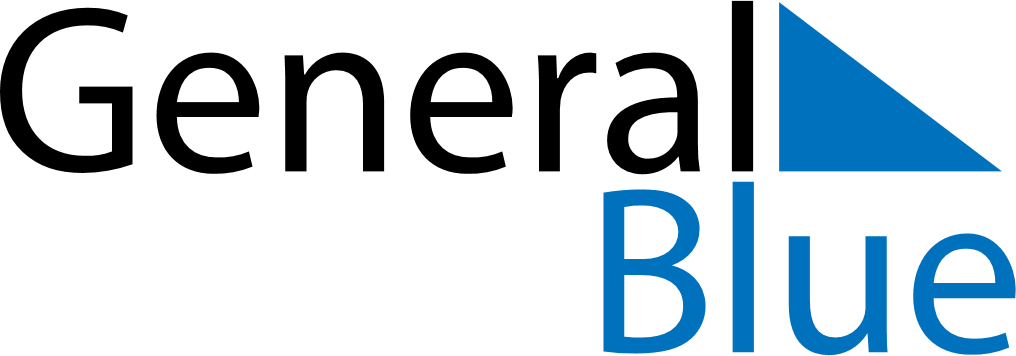 May 2118May 2118May 2118May 2118May 2118SundayMondayTuesdayWednesdayThursdayFridaySaturday12345678910111213141516171819202122232425262728293031